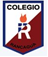 Colegio Isabel Riquelme         U.T.P.GUÍA DIGITAL N°2GUÍAASIGNATURA: MatemáticasCURSO:               Kínder   NT1DOCENTE:         Lucía VargasSEMANA:           6 al 10de abril                         Medidas de longitud OA: Emplear medidas no estandarizadas para determinar longitud de objetos, registrando datos, en diversas situaciones.Núcleo: pensamiento matemático.Observar el video en un lugar cómodo y con silencio, comentar con el adulto que te ayuda de qué trata el video.https://www.youtube.com/watch?v=wk6WSiILWvUMedir con una lana de 20 cm y con la ayuda de un adulto los  siguientes objetos: EscobillónTu cama Ancho de la puerta.El adulto pregunta ¿Cuántas veces usaste el trozo de lana al medir cada objeto. 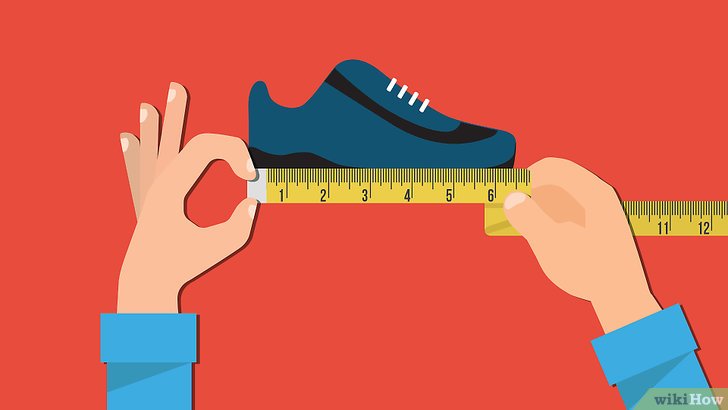 En una hoja con el nombre y fecha dibujar los objetos y colocar la cantidad. (si no tiene impresora)Colegio Isabel Riquelme         U.T.P.Nombre____________________________________________   fecha_________________Anotar la medición. Colocando el número de las veces que usó para medir los objetosColegio Isabel Riquelme         U.T.P.ASIGNATURA: MatemáticasCURSO:              KínderDOCENTE:        Lucía VargasSEMANA:            6 al 9 de abril                       O A: Experimentar con diversos objetos estableciendo relaciones al clasificar en forma y color Núcleo: pensamiento matemático.                            Figuras geométricas.Te invito a ponerte cómodo para que recordemos lo aprendido de la figuras geométricas, puedes responder cuando se solicita en el video.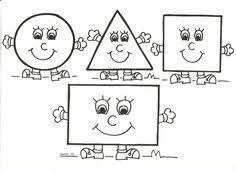 https://www.youtube.com/watch?v=5rT9-HmeNyI Una vez visto el video hagamos un juego donde podrá participar toda la familia, que consiste en buscar objetos con la figuras geométricas, una vez lista el niño debe agrupar solo, la ayuda no es necesaria en este actividad. Ahora debe agrupar y contar cuantos tiene de cada uno. Colegio Isabel Riquelme         U.T.P.ASIGNATURA: MatemáticasCURSO:              KínderDOCENTE:        Lucía VargasSEMANA:            6 al 10 de abril                       Nombre_______________________________    Fecha___________________     Primero debe pintar las figuras de los colores que están escritos.Observar la lámina, pinta del color que Observar la lámina, pinta del color que indica las figuras que están arriba y acabas de pintar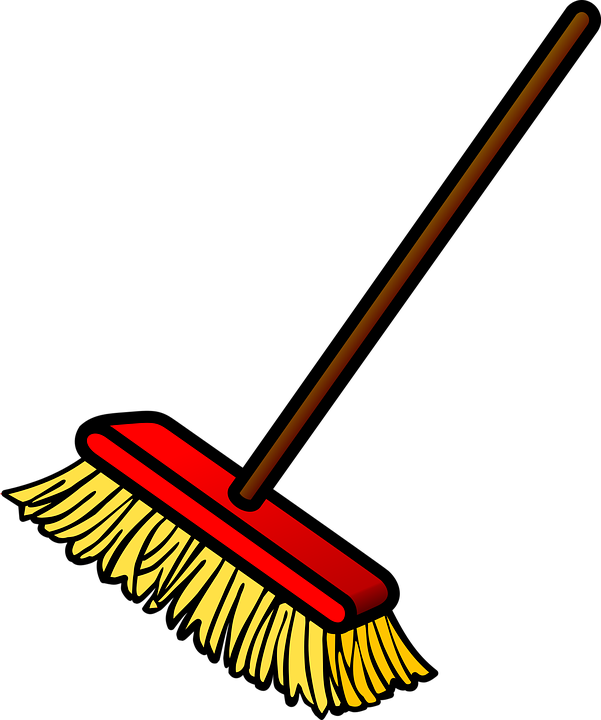 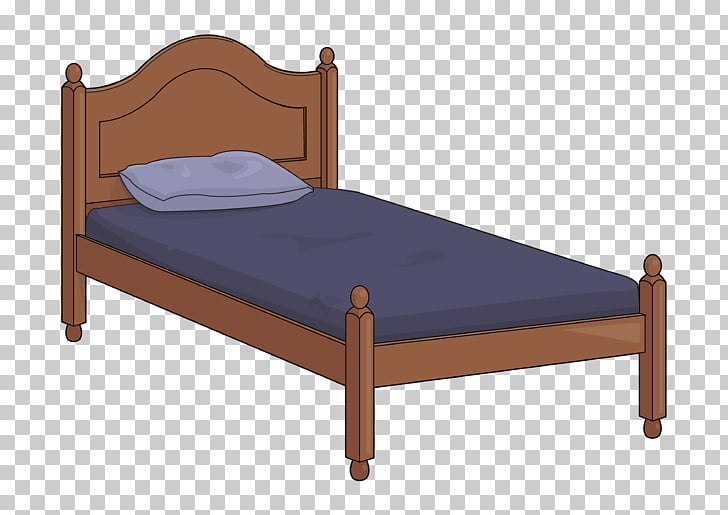 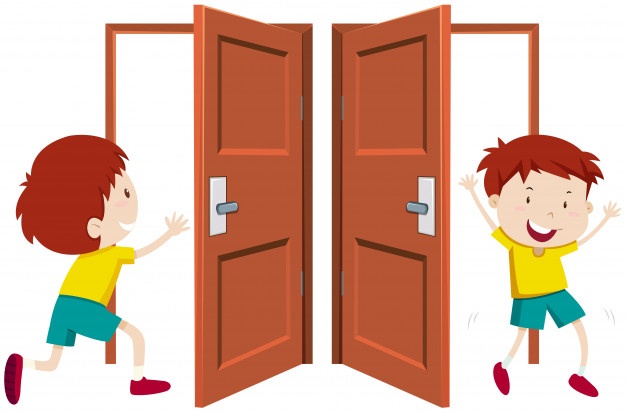 